TUKSRES WOMEN IN LEADERSHIP ACADEMY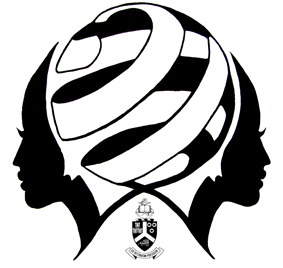 GROUP MEMBER DETAILS(Minimum 2, maximum 4 members)Proposal summary(Approximately 200 words)Introduction(Identification and description of the problem and proposed solution/action plan to address identified problem)Goals and objectives(Be specific and realistic about what you wish to accomplish. Goals are short term in nature, whereas objectives are more long term.)project team(Describe the key role players in your project, e.g. school teachers, house mothers, sponsors etc. and their duties/responsibilities, including those of the members of your group) Project planSMART analysis (Analyse the validity of your plan by using the SMART principles; is it sustainable, the success measureable, achievable in the allotted time, realistic with your workforce and resources available and time based?)Implementation(A step by step description of the implementation and running of the project. Please be specific and logical.)Preliminary dates of activitiesResource plan(Describe what resources will be needed for the completion of your project)Budgeting(Summary of expenses including those covered by your sponsors. Remember there is a maximum of R500 allowed per group excluding sponsors.)Evaluation of success/Failure(How you will determine the impact your project has had on the community. A benchmark must be set and the change quantifiably represented e.g. with the use of questionnaires, video interviews etc.)Motivation for project(Give a description of why this project is important to your group. What inspired you to pursue this idea?)NameSurnameResidenceStudent numberE-mail addressPreliminary Dates 
(from start to completion)Short Description of TasksPerson(s) in ChargeExpense Value (If sponsored, note as such)TOTAL